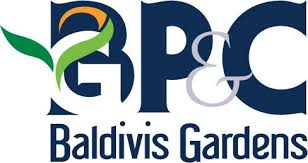 Baldivis Garden PS P&C2021 Remembrance fundraiserParents and Carers, As you will no doubt know, Anzac Day is just around the corner. We at the P&C were all inspired by the movement during the Lockdown last year, where families used candles as a sign of Remembrance and Respect for our fallen Soldiers. We have created some beautiful candle holders, honouring the occasion, and are offering them for sale on a pre order basis so that you can carry on that tradition this year at home.  There are 2 designs available at $6 each. Or buy both for $10. To order, simply fill out the tear off form below with your details and choice of candle and drop it with the correct amount in cash into the P&C Inbox at the front office. Orders will close on Thursday the 1st of April which is the last day of Term 1. Completed orders will be available for pickup, on the Tuesday 20th and Wednesday 21st of April from the Conference room at the front of the school. Ready for ceremonies on the 25th.  We will advise collection times closer to the date. Baldivis Gardens P&C Team _ _ _ _ _ _ _ _ _ _ _ _ _ _ _ _ _ _ _ _ _ _ _ _ _ _ _ _ _ _ _ _ _ _ _ _                                                                                                                                      QTYNAME: _________________________       Soldier on bended knee      $6CONTACT PH:____________________       Soldier with Red Poppies   $6						                Both Candles 	             $10   	AMOUNT TOTAL ENCLOSED: _________________